Wir gehen schön spazierenWir gehen schön spazieren,mit den Offizieren,in den schönen Blumengarten,wo die schönen Blumen wachsen.Ritsch, ratsch, rutsch,da Schneider fliagt in d‘ Luft.Die Kinder marschieren, sich kreuzweis bei den Händen haltend, und drehen sich beim letzten Wort plötzlich um, ohne die Handfassung zu lösen.H. Kurz: Kinderreime aus Eisenstadt und Ödenburg. Burgenland 4 (1931), S. 169-177. Spruch S. 169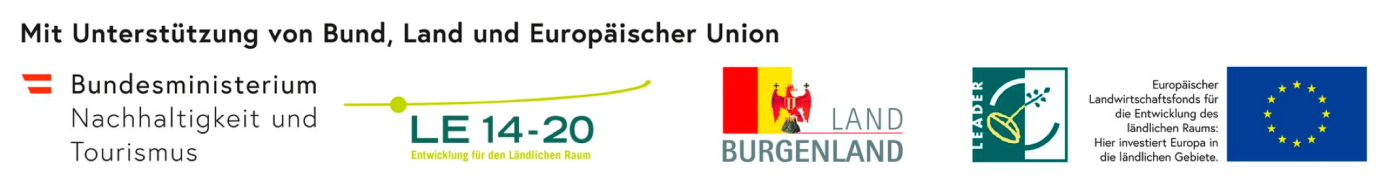 